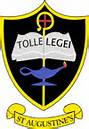 St. Augustine’s Primary School		          Homework SurveyQ1 My Child is in     6    (stage/s)	18 responsesQ2 Please circle. I think homework is...Very Important		Important 	   Useful but not essential    	   Unnecessary 8				6	    		3				       1Q3 Please circle. What do you think about the amount of homework your child gets per week?About right		Too much 		Too little 12			     5				1Q4 Please circle. On average, how much time would you estimate your child spends ontheir homework over a full week?Less than 15mins per night 	 Around 15mins per night Around 20mins per night		 Around 20/30mins per night6					9More than 30mins per night 3Q5 Please circle. Does your child know what they have to do for their homework?Always 		Most of the time 		Sometimes 		 Never 3			8				7Q6. Please circle. Do you feel you have enough knowledge to help your child with theirhomework?Always 		 Sometimes 			 Rarely 8				9			  1Q7 Would you welcome and use any of the following if available? Pleasecircle one or more answers.Parent workshops 		Additional info on website        Information Leaflets 6					10				7Q8  Does your child enjoy doing their homework?Always 	 Most of the time		 Sometimes     	Never		 10					5		3PLEASE TURN OVERQ9 Homework is usually given out on a Monday and has to be returned by Friday.Does this system help you and your child plan your time effectively to completetasks around after school activities?Yes				No12			            2 (1 X would be better at the weekend)Q10  What do you feel are the main benefits from homework?Q11. We try to provide pupils with a variety of numeracy, literacy and topic basedactivities that allows you to see what your child has been learning. Please tell uswhich activities you feel we should provide more of.Q12 Do you have any further comments you would like to say about homework?Thank you for completing this survey.SMTTo enable parents to see child’s work. Helps to back up lessons in class. Lets parents see where children are in learning. Reinforce learning. It allows me to ask questions about school. Good for them to research. It shows me how she is coping and what level she’s at.Allows parents to support pupil in learning. Parents can be involved in learning. Only if your child is falling behind at work. Maths never pitched at the child’s level and a waste of time. It can be a waste of time if the child knows the subject well.Maths. Times tables, Spelling Challenge. Good variety, topic based are favourites.More worksheet tasks as these are clear. Science. Online games or activities with Maths.Online tools e.g.mymaths, studyladder. More Numeracy/Maths. Helps child to focus out with the classroom. Rarely issued on a Monday, frequently unmarked when returned. It causes arguments when he doesn’t know what is expected of him. Homework is not consistent. Feedback to parents about homework.Far too much homework. Inconsistency of homework items. Not explained properly.